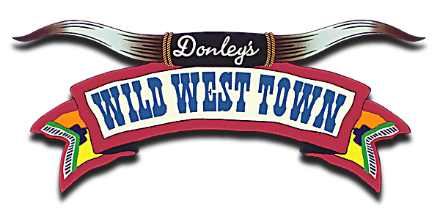  APPLICATION FOR SUMMER EMPLOYMENT AT WILD WEST TOWNWild West Town does not discriminate in its employment practices on the basis of race, gender, age,religion, national origin, handicap, veteran status, or sexual orientation.Please print all information in ink GENERAL INFORMATION________________________________________________________________________________________________________________________________________________________________________________________________________________________________________________________________________________________________________________________________________________________________________________________________________________________________________________________________________________________________________________________________________________________________________________________________________________________________________________________________________________________________________________________________________________________________________________________________________________________________________________________________________________________________________________________________________________________________________________________________________________________________________________________________________________________________________________________Name:                                                                                                                              Cell Phone No: (        )                                  Last                                      first                               m.i.                      Home Phone No: (        )                      _____________________________________________________________________________________________________________________________________________________________________________________________________________________________________________________________________________________________________________________________________________________________________________________________________________________________________________________________________________________________________________________________________________________________Current Address:                                    Number                            street                                       city                                   state             zip_________________________________________________________________________________________________________________________________________________________________________________________________________________________________________________________________________________________________________________________________________________________________________Email Address: __________________________________________________ Are you at least 16 years of age      YES       If not, will you obtain a work permit?  YES / NOAre you able to perform the duties of the job for which you are applying?          YES          NOIf an offer of hire is made, a complete background check may be done.  Employment is contingent upon the results.  Will you authorize the procedure?    YES        NOAre you legally eligible to be employed in the United States?  (proof of identity and eligibility will be required upon employment):	YES	NOREFERRAL SOURCEHow were you referred to Wild West Town?(Walk-in, high school (name), College (name), Relative (who works or worked here), advertisement, other?EDUCATIONAre you currently a student?           YES              NOHigh School:                                                 College:                                                          Degree:Vocational/Trade:  
Date you are returning to school (if applicable):AVAILABILITY INFORMATIONNote: Wild West Town is a seasonal operation.  Our season runs from mid May through the end of October. Full time and part time positions are available for the season. Please use careful consideration when completing this section. Due to the nature of our business, we cannot guarantee particular shifts, number of hours or days, or number of days off.  If your unavailability for work on particular days is due to religious beliefs, an accommodation may be made, unless it imposes undue hardship on Wild West Town.Note: We are open on Memorial Day, Independence Day (July 4) and Labor Day.  Please be as available as you can on these holidays as well as on fall weekends, to help staff our parks and give our guests a magical experience!
TIME PERIODS – Please circle one response for each time period listed.Prior to Memorial Day (Last Monday of May)I am available:         Full time           Part time            Weekends only         I cannot workJune   July   AugustI am available:         Full time           Part time            Weekends only         I cannot workSeptember   OctoberI am available:         Full time           Part time            Weekends only         I cannot workDo you need time off for family vacation, sports, or band camp?      YES       NOIf yes, give dates: _______________________________________________________Other notes on your availability:  _______________________________________________________________________________________________________________________________________________________________________________________________________________________________POSITION SELECTIONPlease circle the types of positions for which you wish to be considered.  Detailed job descriptions available.Shop ClerkFood ServiceMaintenancePony HandlerTrain DriverAttraction/ Ride AttendantJanitorialLandscapeActorPhotographerBlacksmithFace PainterMILITARY EXPERIENCE	Are you a U.S. Military Veteran?        YES           NO
U.S. Military Branch of Service:                                                   Rank at Discharge:
Description of Duties:  WORK EXPERIENCEHave you ever been employed by Wild West Town?        YES           NOIf yes, give dates of employment:                                          Position:Reason for leaving:Do you have any special skills or talents which you feel make you especially suited for our type of work? __________________________________________________________________________________________Do you play any musical instruments? ___________________________________________________________WORK HISTORYName of Present or Last Employer:                                                                                     Phone No. (       )Dates of Employment: From ______________________ To __________________________Job Title: ______________________________________     Full Time          Part TimeDescribe your duties: ________________________________________________________________________Reason for leaving: __________________________________________________________________________Name Last Employer:                                                                                                              Phone No. (       )Dates of Employment: From ______________________ To __________________________Job Title: ______________________________________     Full Time          Part TimeDescribe your duties: ________________________________________________________________________Reason for leaving: __________________________________________________________________________AGREEMENT STATEMENTI hereby certify that all facts on this employment application are true and complete to the best of my knowledge. I understand that any false statements made on this application shall be considered sufficient cause for rejection of this application and/or dismissal from employment.I authorize all schools, persons, previous employers, and other organizations named in this employment application to provide Wild West Town (its authorized employees, agents, or representatives) with any relevant information that may be required to arrive at an employment decision, and hereby release any such schools, persons, employers, or organizations, from any liability which they might otherwise incur to me as a result.In the event that I am employed by Wild West Town, I agree to abide by all present and future policies and regulations.I understand that if I am employed by Wild West Town, that my employment by Wild West Town will be for a short term period and may be terminated by myself or the employer at any time with or without notice and with or without cause, except as limited by any applicable collective bargaining agreement or other written contract.Upon acceptance of employment, I agree to provide documents that establish my identity and employment eligibility.Signature ______________________________________________________ Date ______________________